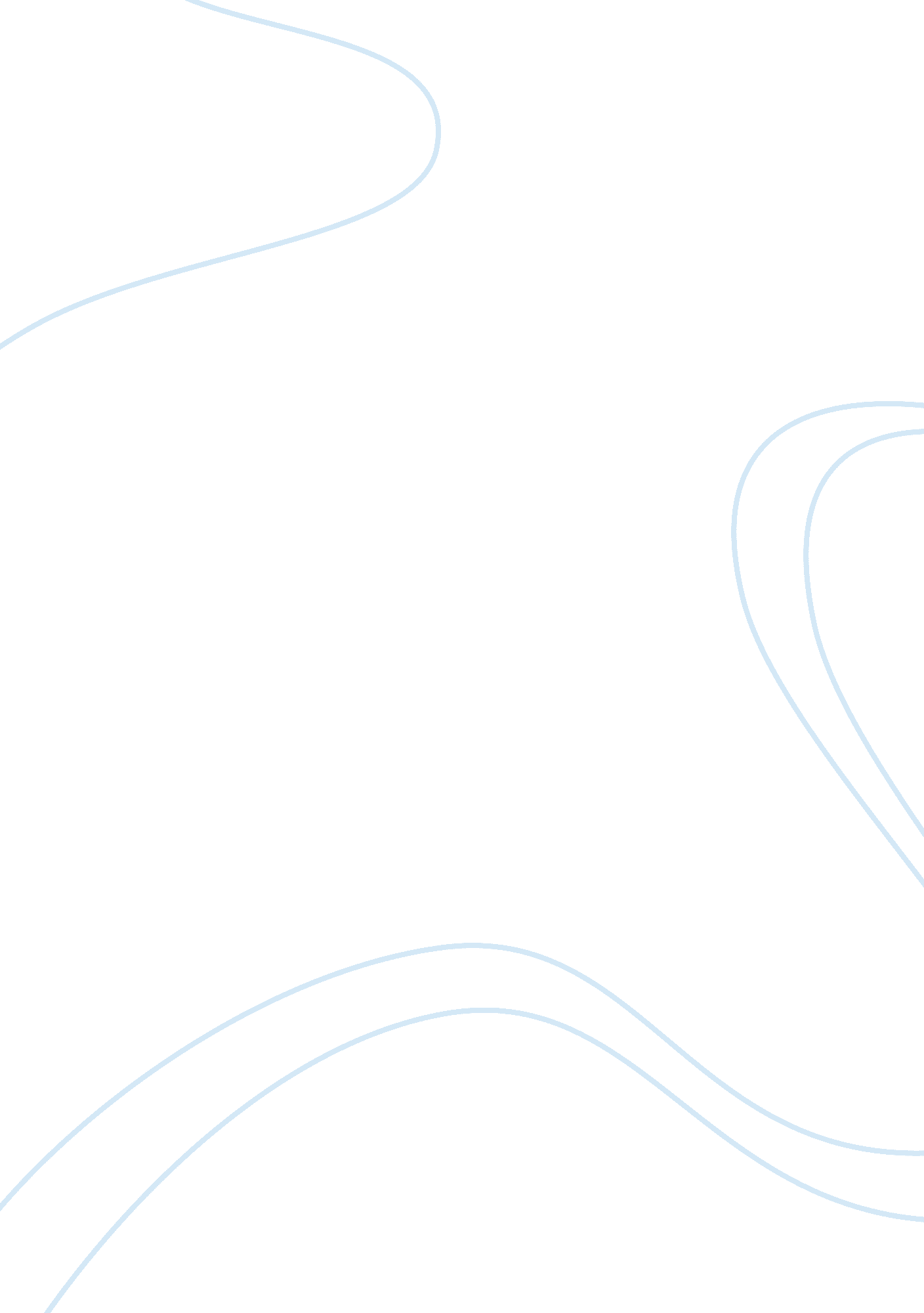 English teacherArt & Culture, Music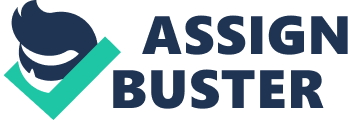 Tell Dally. It was too late to tell Dally. Would he have listened? I doubted it. Suddenly it wasn't only a personal thing to me. I could picture hundreds and hundreds of boys living on the wrong sides of cities, boys with black eyes who jumped at their own shadows. Hundreds of boys who maybe watched sunsets and looked at stars and ached for something better. I could see boys going down under street lights because they were mean and tough and hated the world, and it was too late to tell them that there was still good in it, and they wouldn't believe you if you did. It was too vast a problem to be just a personal thing. There should be some help, someone should tell them before it was too late. Someone should tell their side of the story, and maybe people would understand then and wouldn't be so quick to judge a boy by the amount of hair oil he wore. It was important to me. I picked up the phone book and called my English teacher. " Mr. Syme, this is Ponyboy. That theme--- how long can it be?" " Why, uh, not less than five pages." He sounded a little surprised. I'd forgotten it was late at night. " Can it be longer?" " Certainly, Ponyboy, as long as you want it." " Thanks," I said and hung up. I sat down and picked up my pen and thought for a minute. Remembering. Remembering a handsome, dark boy with a reckless grin and a hot temper. A tough, tow-headed boy with a cigarette in his mouth and a bitter grin on his hard face. Remembering--- and this time it didn't hurt--- a quiet, defeated-looking sixteen-year-old whose hair needed cutting badly and who had black eyes with a frightened expression to them. One week had taken all three of them. And I decided I could tell people, beginning with my English teacher. I wondered for a long time how to start that theme, how to start writing about something that was important to me. And I finally began like this: When I stepped out into the bright sunlight from the darkness of the movie house, I had only two things on my mind: Paul Newman and a ride home... 